            OKVIRNI VREMENIK PISANIH PROVJERA ZNANJA U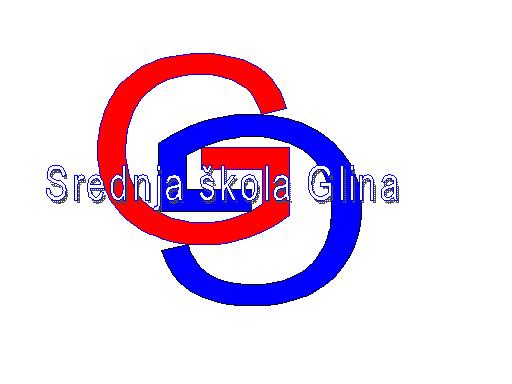            1. OBRAZOVNOM RAZDOBLJU ŠKOLSKE GODINE 2014./2015. RujanListopadStudeniProsinac24. prosinca 2013. – 11. siječnja 2014.  – Zimski odmor učenikaDanDatum1.a2.a3.a4.a1.b2.b3.b4.b1.c2.c3.c1.d2.d3.dPon8.Uto9.Sri10.Čet11.Pet12.Pon15.HJUto16.HJSri17.Čet18.Pet19.Pon22.HJUto23.Sri24.Čet25.Pet26.EJPon29.BIOMATUto30.BIOHJEJEJEJDanDatum1.a2.a3.a4.a1.b2.b3.b4.b1.c2.c3.c1.d2.d3.dSri1.MATEJEJČet2.EJMATPet3.MATPon6.HJUto7.INFPOVEJSri8.DAN NEOVISNOSTI- blagdan Republike HrvatskeDAN NEOVISNOSTI- blagdan Republike HrvatskeDAN NEOVISNOSTI- blagdan Republike HrvatskeDAN NEOVISNOSTI- blagdan Republike HrvatskeDAN NEOVISNOSTI- blagdan Republike HrvatskeDAN NEOVISNOSTI- blagdan Republike HrvatskeDAN NEOVISNOSTI- blagdan Republike HrvatskeDAN NEOVISNOSTI- blagdan Republike HrvatskeDAN NEOVISNOSTI- blagdan Republike HrvatskeDAN NEOVISNOSTI- blagdan Republike HrvatskeDAN NEOVISNOSTI- blagdan Republike HrvatskeDAN NEOVISNOSTI- blagdan Republike HrvatskeDAN NEOVISNOSTI- blagdan Republike HrvatskeDAN NEOVISNOSTI- blagdan Republike HrvatskeČet9.MATMATMATOSNOVE EKONOMIJETRŽIŠTE KAPITALAPet10.HJKEMKEMBIOPODUZETNIŠTVOMATPon13.POVLATLOGIKAMATMATMATUto14.KEMKEMMATSri15.GEOGKGKFIZMARKETING USLUGAHJČet16.MATHJEJEJPOZNAV. ROBEPet17.EJGEOGEOGEOPOVHJPOVPon20.FIZFIZFIZKEMUto21.INFNJ IIEJGEONJHJGEONJSri22.GKPOVEJHJPOVPRAVNO OKR. POSLOV.E. INSTAL.- emČet23.LATGEOGEONJPOSLOVNE KOM.HJEJNJPONAŠANJE POTR.Pet24.GKHJHJRAČEJPon27.POVNJPOZNAV. ROBEPOZNAV. ROBEEJUto28.NJBIOHJMATNJEJEJSri29.EJNJ INJ IINJ IIOSNOVE EKONOMIJEGEOMATEMiP- eiČet30.POVMATPODUZETNIŠTVOHJPet31.HJMATMATDanDatum1.a2.a3.a4.a1.b2.b3.b4.b1.c2.c3.c1.d2.d3.dPon3.MATBIOPRODAJNO POSLOV.Uto4.HJOSNOVE EKONOMIJEPIGHJSri5.HJHJEJČet6.MATRAČ.OSNOVE EKONOMIJEHJHJEKOLOGIJAPet7.HJHJOSNOVE TURIZMAPon10.MATUto11.BANKARSTVO I OSIG.HJEiU- aeSri12.EJEJEI- ei, emČet13.BANKARSTVO I OSIG.EEU- emPet14.HJHJPon17.HJMATAM- ae Uto18.BIOMATSri19.MATBIOHJVJHJČet20.VJMATMATHJPOSLOVNA DOKUM.Pet21.HJHJKEMPODUZETNIŠTVOHJPRAVNO OKR. POSLOV.HJEJPon24.STATMATPOSLOVANJE PRODAV.POZNAV. ROBEMATEJUto25.HJEJEJSri26.GKGKGKGKPOVEJVJMATČet27.POVMATHJPIGEJMATPet28.INFVJVJVJVJVJDanDatum1.a2.a3.a4.a1.b2.b3.b4.b1.c2.c3.c1.d2.d3.dPon1.VJHJVJVJUto2.INFHJKEMGEOMATGEOSri3.NJ IFIZHJPOV; VJNJHJEJČet4.KEMPOVGEOEJVJPet5.LATEJPOVGEOEJRAČ.GEOHJTCiDVJPon8.KEMHJNJMATUto9.MATNJ IIBIONJHJNJSri10.GEOMATNJ IINJ IIHJGEOHJEMiP- eiČet11.NJGEOMATMATOBITELJSKI POSAOOSNOVE EKONOMIJEOSNOVE EKONOMIJEPOZNAV. ROBEMATPet12.HJMATMATGEOPOVHJPOVPon15.FIZFIZLOGFIZPOSLOVNE KOMUNIK.HJNJPIGMATUto16.POVRAČ.RAČ.POZNAV. ROBENJEiU- aeSri17.KEMHJOSNOVE EKONOMIJEPODUZETNIŠTVOMARKETING USLUGAPRODAJNO POSLOV.EiU- ei, emČet18.HJBIOPODUZETNIŠTVOOSNOVE EKONOMIJEHJHJEEU- emPet19.EJNJ IEJNJNJPon22.MATAM- aeUto23.